Chronology Chart 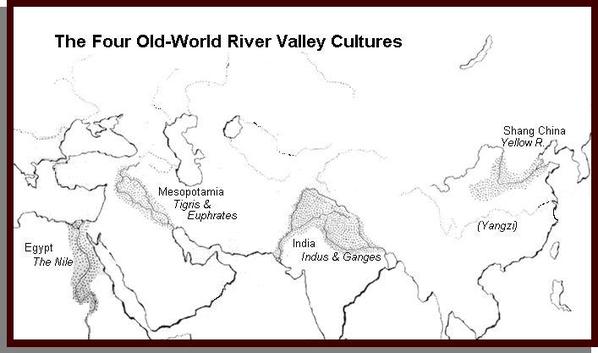 		4000		3500		3000		2500		2000		1500		1000		500MesopotamiaEgyptIndusChina 